Additional File 5: Univariate analysis and Model Diagnostics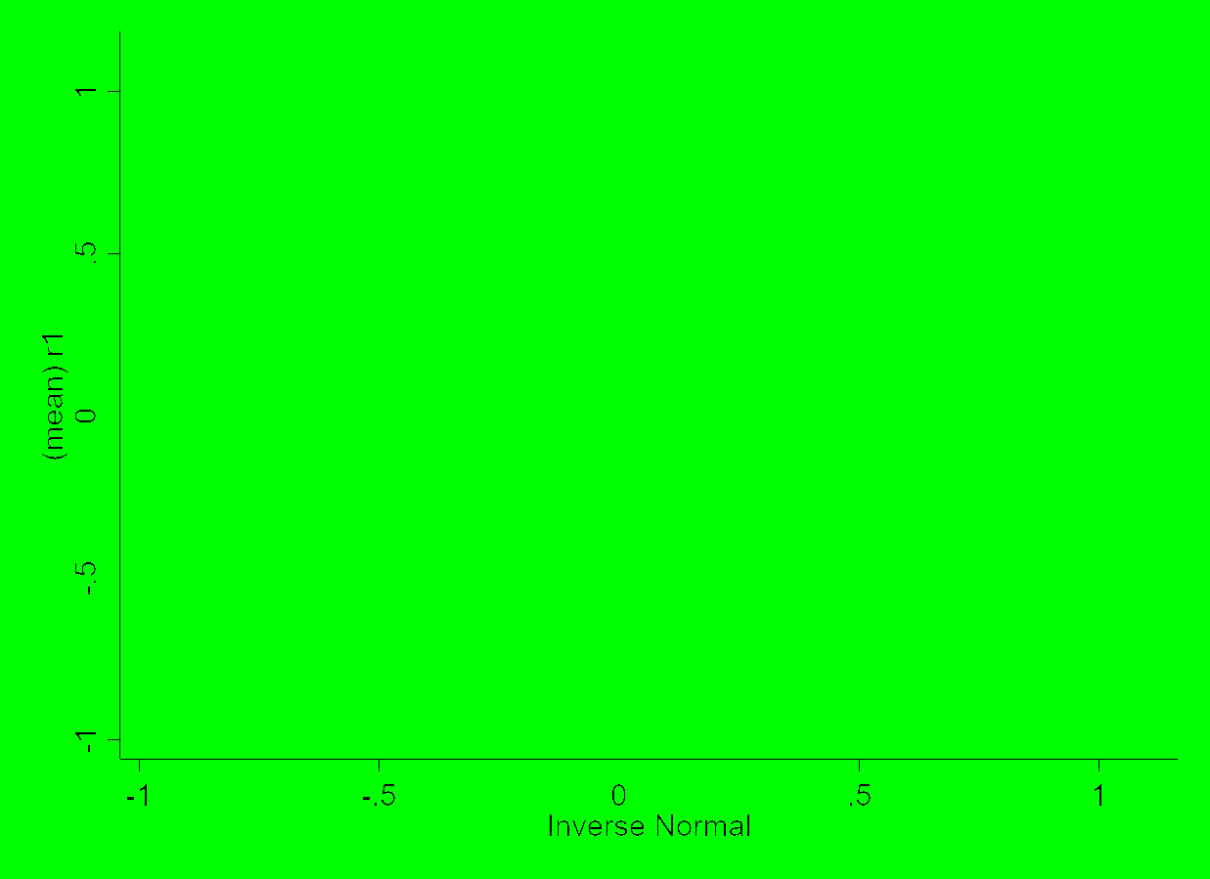 Quantile to quantile plot of the fully adjusted model to determine if well fit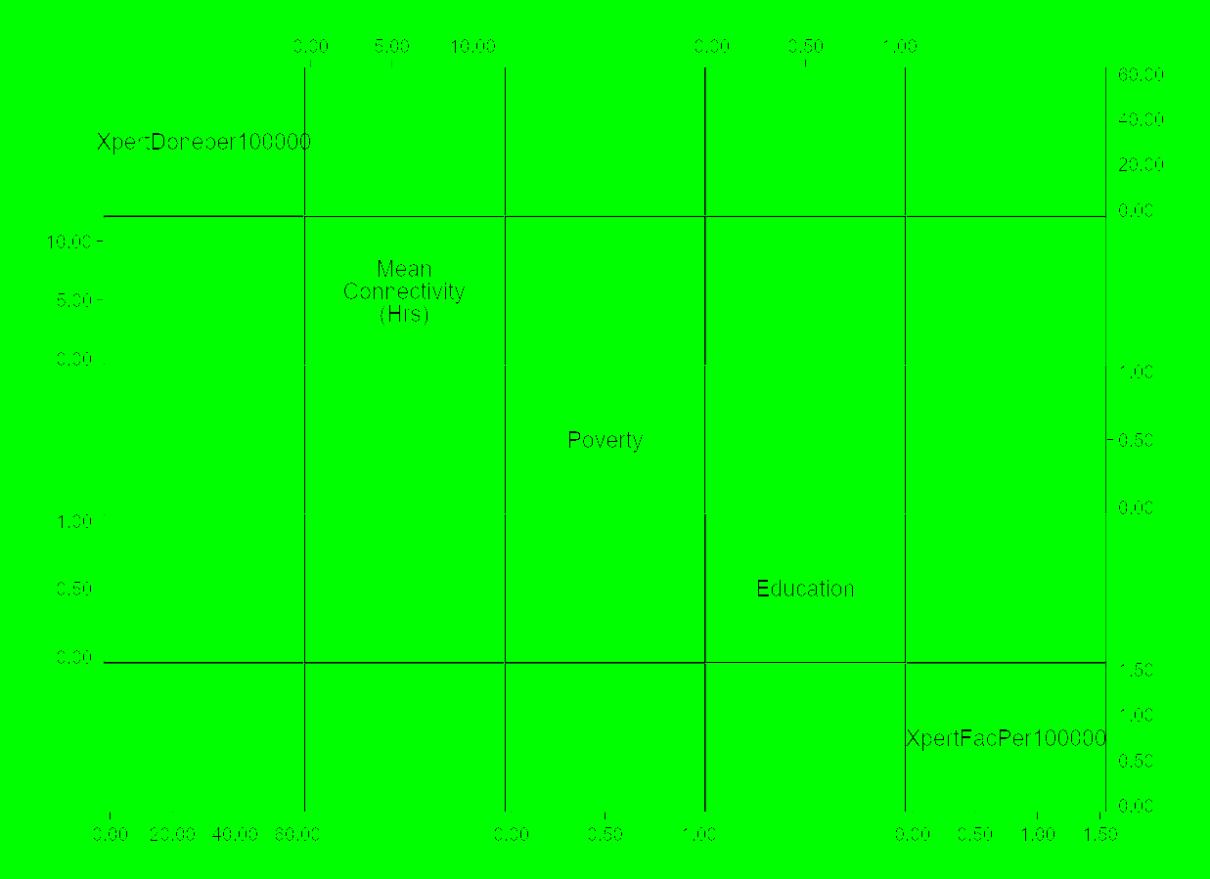 Testing for collinearity amongst continuous variablesCharacteristic0-14yrs Xpert done n (%*) N=309≥15yrsXpert done n (%*)N=9,2240-14yrs unadjusted OR(95% CI)N=≥15yrs unadjusted OR(95% CI)N=Overallunadjusted OR(95% CI)N= 82,295AgeAgeAgeAgeAgeAge0-14yr (n=6,450)309 (4.8)0.34 (0.30 to 0.38)≥15yrs (n=75,863)9,224 (12.2)1 (base)2.95 (2.61 to 3.33)GenderGenderGenderGenderGenderGenderFemale140 (45.3)3,241 (35.1)1 (base) 1 (base)1 (base)Male169 (54.7)5,983 (64.9)1.14 (0.89 to 1.45)1.09 (1.03 to 1.14)1.11 (1.06 to 1.17)HIV Status HIV Status HIV Status HIV Status HIV Status Negative164 (53.1)4,751 (51.5)1 (base)1 (base)1 (base)Positive143 (46.3)4,372 (47.4)2.36 (1.82 to 3.07)1.89 (1.80 to 1.99)1.93 (1.83 to 2.02)Unknown2 (0.7)101 (1.1)0.18 (0.04 to 0.75)0.72 (0.58 to 0.89)0.66 (0.53 to 0.81)Nutrition Status Nutrition Status Nutrition Status Nutrition Status Nutrition Status Normal40 (12.9)3,379 (36.6)1 (base)1 (base)1 (base)Underweight238 (77.0)5,132 (55.6)2.20 (1.54 to 3.16)1.20 (1.14 to 1.26)1.17 (1.11 to 1.23)Overweight/obese3 (1.0)360 (3.9)1.06 (0.30 to 3.68)0.79 (0.70 to 0.89)0.82 (0.72 to 0.92)Unknown28 (9.1)353 (3.8)1.45 (0.86 to 2.44)0.68 (0.60 to 0.77)0.66 (0.58 to 0.74)Type of patientType of patientType of patientType of patientType of patientType of patientNew/Transfer in277 (89.6)6,497 (70.4)1 (base)1 (base)1 (base)Failure/Relapse/Default32 (10.4)2,727 (29.6)5.37 (3.36 to 8.59)8.31 (7.79 to 8.86)8.44 (7.92 to 8.99)SectorSectorSectorSectorSectorSectorPublic & Prisons242 (78.3)7,692 (83.4)1 (base)1 (base)1 (base)Private62 (20.1)1,373 (14.9)0.99 (0.68 to 1.45)0.76 (0.67 to 0.87)0.77 (0.69 to 0.87)FBOs*5 (1.6)159 (1.7)0.71 (0.21 to 2.34)0.94 (0.64 to 1.37)0.93 (0.64 to 1.37)County Poverty Levels (from poorest to richest)County Poverty Levels (from poorest to richest)County Poverty Levels (from poorest to richest)County Poverty Levels (from poorest to richest)County Poverty Levels (from poorest to richest)County Poverty Levels (from poorest to richest)Quartile 153 (17.2)1,839 (19.9)1 (base)1 (base)1 (base)Quartile 278 (25.2)2,875 (31.2)1.16 (0.61 to 2.18)1.18 (0.57 to 2.43)1.15 (0.56 to 2.37)Quartile 3103 (33.3)2,802 (30.4)1.52 (0.81 to 2.86)1.23 (0.60 to 2.53)1.19 (0.58 to 2.46)Quartile 475 (24.3)1,708 (18.5)1.38 (0.75 to 2.53)0.56 (0.28 to 1.12)0.53 (0.26 to 1.06Maternal EducationMaternal EducationMaternal EducationMaternal EducationMaternal EducationMaternal EducationLow levels233 (75.4)7,270 (78.8)1 (base)1 (base)1 (base)Moderate/high76 (24.6)1,954 (21.2)1.09 (0.79 to 1.52)1.32 (1.26 to 1.37)0.54 (0.36 to 0.79)Time to travel to health facilitiesTime to travel to health facilitiesTime to travel to health facilitiesTime to travel to health facilitiesTime to travel to health facilitiesTime to travel to health facilitiesShort travel148 (47.9)4,217 (45.7)1 (base)1 (base)1 (base)Medium travel81 (26.2)2,937 (31.8)0.76 (0.52 to 1.11)1.35 (1.30 to 1.41)0.86 (0.52 to 1.42)Long travel80 (25.9)2,070 (22.4)0.80 (0.54 to 1.17)1.44 (1.38 to 1.51)0.57 (0.35 to 0.94)Health Facility Level     Health Facility Level     Health Facility Level     Health Facility Level     Health Facility Level     Health Facility Level     Lower level** 174 (56.3)5,737 (62.2)1(base)1(base)1 (base)Higher level***120 (38.8)3,165 (34.3)1.22 (0.88 to 1.70)1.19 (1.05 to 1.35)1.17 (1.04 to 1.33)Unknown15 (4.9)322 (3.5)1.78 (0.91 to 3.49)1.02 (0.82 to 1.26)1.03 (0.84 to 1.27)Patient from an Xpert site Patient from an Xpert site Patient from an Xpert site Patient from an Xpert site Patient from an Xpert site Patient from an Xpert site Not from site228 (73.8)6,778 (73.5)1(base)1(base)1 (base)From site81 (26.2)2,446 (26.5)1.25 (0.85 to 1.85)1.72 (1.64 to 1.81)2.11 (1.77 to 2.53)Facility density of Xpert testing facilities/100,000Facility density of Xpert testing facilities/100,000Facility density of Xpert testing facilities/100,000Facility density of Xpert testing facilities/100,000Facility density of Xpert testing facilities/100,000Low 115 (37.2)3,186 (34.5)1 (base)1 (base)1 (base)Moderate 62 (20.1)2,447 (26.5)1.15 (0.81 to 1.63)1.26 (1.21 to 1.31)0.78 (0.48 to 1.28)High 132 (42.8)3,591 (38.9)0.90 (0.59 to 1.39)1.06 (1.01 to 1.12)0.75 (0.46 to 1.20)*% is column % except for age which is row % of the total *% is column % except for age which is row % of the total *% is column % except for age which is row % of the total *% is column % except for age which is row % of the total *% is column % except for age which is row % of the total *% is column % except for age which is row % of the total 